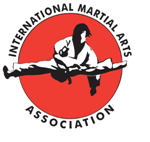 I.M.A.A Interclub Tournament – Sunday 8th July 2012Patterns, Kickboxing Forms & Creative Patterns/FormsMedal Results:I.M.A.A Interclub Tournament – Sunday 8th July 2012Patterns, Kickboxing Forms & Creative Patterns/FormsMedal Results (Continued):Little Dragons PatternsAll Grades:Little Dragons PatternsAll Grades:GoldSahil AliSilver 	Hussnen AliBronzeGrace Bassage-MorganJunior Grade, White Belt& Yellow Tag Patterns (6 - 8 years):Junior Grade, White Belt& Yellow Tag Patterns (6 - 8 years):GoldThomas JamesSilver 	Max ShelleyBronzeLiam ForeheadWhite Belt & Yellow Tag Patterns(11 & 12 years):White Belt & Yellow Tag Patterns(11 & 12 years):GoldAdam Reed Silver 	Luke NaylorYellow Belt & Green Tag Patterns:(6 - 9 years) Yellow Belt & Green Tag Patterns:(6 - 9 years) GoldJacob KinchinSilver 	Samantha PowellBronzeKian LutonGreen Tag & Green Belt Patterns:(11 - 13 years)Green Tag & Green Belt Patterns:(11 - 13 years)GoldRyan DaviesSilver 	Harri ShelleyBronzeWilliam HolmesGreen Belt Patterns(6 - 9 years):Green Belt Patterns(6 - 9 years):GoldThomas Pelosi Silver 	Ben Fox-WiltshireBronzeMilly TaylorBlue Tag Patterns(6 - 10 years):Blue Tag Patterns(6 - 10 years):GoldLogan HegartySilver 	Jake RendleBronzeAxel Hegarty Blue Tag - Red Tag Patterns(12 - 15 years):Blue Tag - Red Tag Patterns(12 - 15 years):GoldConnor DaviesSilver 	Zach BeynonBronzeMorgan ThomasBlue Belt & Red Tag Patterns(8 - 10 years):Blue Belt & Red Tag Patterns(8 - 10 years):GoldJack Taylor Silver 	Katie FordBronzeLexie Smith Red Belt & Black Tag Patterns(8 - 11 years):Red Belt & Black Tag Patterns(8 - 11 years):GoldJessie TaylorSilver 	Aamia Ali-EvansBronzeLewys BurgeRed Belt & Black Tag Patterns(12 - 14 years):Red Belt & Black Tag Patterns(12 - 14 years):GoldNash JefferiesSilver 	Liam DoyleBronzeJake RobinsonBlack Belt Patterns(10 - 12 years):Black Belt Patterns(10 - 12 years):GoldAyrton MullinsSilver 	Samuel TaylorBronzeAdam HansaBlack Belt Patterns(15 - 17 years):Black Belt Patterns(15 - 17 years):GoldEllie CampbellSilver 	Tyler BennettBronzeLiam RossiterCreative Patterns/Forms (6 - 8 years)Lower Grades:Creative Patterns/Forms (6 - 8 years)Lower Grades:GoldThomas Pelosi Silver 	Harri Radford BronzeSebastian BamfordCreative Patterns/Forms (6 - 8 years)Senior Grades:Creative Patterns/Forms (6 - 8 years)Senior Grades:GoldLogan MaskellSilver 	Jake RendleBronzeAxel HegartyCreative Patterns/Forms (9 - 12 years):Lower GradesCreative Patterns/Forms (9 - 12 years):Lower GradesGoldRyan Davies Silver 	Prateek Shrestha BronzeEmilio ThackerCreative Patterns/Forms (10 & 11 years):Senior GradesCreative Patterns/Forms (10 & 11 years):Senior GradesGoldLouie MorseSilver 	Ayrton MullinsBronzeJessie Taylor Creative Patterns/Forms (12 - 15 years):Creative Patterns/Forms (12 - 15 years):GoldJamie YungSilver 	Ellie CampbellBronzeJordan CaseyJunior Kickboxing Forms:Junior Kickboxing Forms:GoldGeorgia SouthwaySilver 	Camron GriffithsBronzeCaitlin Nail 